This is an advisory document only, please tailor to your provider/service context and document guidelines, ensuring the ELAA footer and disclaimer information is removed. ELAA has made every effort to ensure the information in this template is accurate and current at date of publication. ELAA expressly disclaims any liability or responsibility for errors or omissions in this template. Legislation, regulation, and standards change regularly, and it is the responsibility of the approved provider to ensure the currency and accuracy of the information contained in a policy.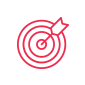 PurposeThis policy will provide clear guidelines and procedures to follow when: a child attending  shows symptoms of an infectious diseasea child at  has been diagnosed with an infectious diseasemanaging and minimising the spread of infectious diseases, illnesses and infestations (including head lice)managing and minimising infections relating to blood-borne virusesmanaging and minimising infections relating to epidemics (refer to Definitions) and pandemics (refer to Definitions) (e.g. coronavirus (COVID-19).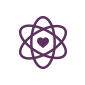 Policy StatementValues is committed to:providing a safe and healthy environment for all children, staff and any other persons attending the serviceresponding to the needs of the child or adult who presents with symptoms of an infectious disease or infestation while attending the serviceadhering to evidence-based practice infection prevention and control procedurespreventing the spread of infectious and vaccine-preventable diseasescomplying with current exclusion schedules and guidelines set by the Department of Health (DH)complying with the advice of the Australian Health Protection Principal Committee (AHPPC), Victorian Chief Health Officer and DHproviding up-to-date information and resources for families and staff regarding protection of all children from infectious diseases and blood-borne viruses, management of infestations and immunisation programs. supports the Immunise Australia Program and National Immunisation Program (NIP), which is currently recommended by the National Health and Medical Research Council (NHMRC) and supported by the Commonwealth Government. All early childhood teachers, educators/staff at  are committed to preventing the spread of infectious diseases through simple hygiene practices such as hand washing, effective cleaning procedures and assessing acceptable immunisation documentation and complying with recommended exclusion guidelines and timeframes for children, early childhood teachers and educators/staff.ScopeThis policy applies to the approved provider, persons with management or control, nominated supervisor, persons in day-to-day charge, early childhood teachers, educators, staff, students, volunteers, parents/guardians, children, and others attending the programs and activities of  including during offsite excursions and activities.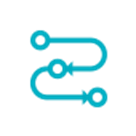 ProceduresRefer to Attachment 4. Infection control relating to blood borne virusesRefer to Attachment 5 Actions for early childhood and care services in an epidemic or pandemic eventRefer to Attachment 7 COVID -19 vaccination requirements 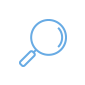 Background and LegislationBackgroundInfectious diseases such as the chickenpox, common cold, measles and mumps, are common in children and adults may also be susceptible. Children are at a greater risk of exposure to infections in a children’s service than at home due to the amount of time spent with a large number of other children. The DH publishes the Minimum Period of Exclusion from Primary Schools and Children’s Services Centres for Infectious Diseases Cases and Contacts, to assist in protecting the public by preventing, or containing, outbreaks of infectious conditions common in schools and children’s services and is regulated by the Public Health and Wellbeing Regulations 2019. During an epidemic or pandemic, further instruction and guidance may be issued by the DH and the Australian Health Protection Principal Committee (AHPPC).An approved provider must take reasonable steps to prevent the spread of infectious diseases at the service, and ensure that the parent/guardian, authorised nominee or emergency contact of each child enrolled at the service is notified of the occurrence of an infectious disease as soon as possible. The service must have policies and procedures in place for dealing with infectious diseases (Regulation 88 of the Education and Care Services National Regulations 2011). The service has a duty of care to ensure that everyone attending the service is provided with a high level of protection during all hours that the service is in operation. Protection can include:notifying (as soon as practicable) children, families and educators/staff when an excludable illness/disease is detected at the servicecomplying with relevant health department exclusion guidelines, advice and informationincreasing educator/staff awareness of cross-infection through physical and close contact with others.The Victorian Government offers an immunisation program for children to assist in preventing the spread of infectious diseases. There is also the Immunise Australia Program and National Immunisation Program (NIP), which is currently recommended by the National Health and Medical Research Council (NHMRC) and supported by the Commonwealth Government.Early childhood education and care services that are regulated under the Education and Care Services National Law Act 2010 have obligations under No Jab No Play legislation (Public Health and Wellbeing Act 2008), including to request, assess and manage immunisation documentation and to assist parents/carers and families who may face difficulties in meeting the requirements (refer to Enrolment and Orientation Policy).Legislation and StandardsRelevant legislation and standards include but are not limited to:Education and Care Services National Law Act 2010Education and Care Services National Regulations 2011: Regulation 88Health Records Act 2001 (Vic)National Quality Standard, Quality Area 2: Children’s Health and SafetyNational Quality Standard, Quality Area 6: Collaborative Partnerships with Families and CommunitiesOccupational Health and Safety Act 2004 (Vic)Privacy and Data Protection Act 2014 (Vic)Privacy Act 1988 (Cth)Public Health and Wellbeing Act 2008 (Vic)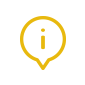 DefinitionsThe terms defined in this section relate specifically to this policy. For regularly used terms e.g. Approved provider, Nominated supervisor, Notifiable complaints, Serious incidents, Duty of care, etc. refer to the Definitions file of the PolicyWorks catalogue.Blood-borne virus (BBV): A virus that is spread when blood from an infected person enters another person’s bloodstream and include human immunodeficiency virus (HIV), hepatitis B, and hepatitis C. Where basic hygiene, safety, infection prevention and control and first aid procedures are followed, the risks of contracting a blood-borne virus are negligible.Communicable Disease Section: Responsibility for communication and advice in relation to infectious diseases on behalf of the Secretary of the Victorian DH. Epidemic: is an outbreak of a contagious disease that spreads rapidly and extensively, and affects many individuals simultaneously in an area or population.Exclusion: Inability to attend or participate in the program at the service.Illness: Any sickness and/or associated symptoms that affect the child’s normal participation in the program at the service.Infection: The invasion and multiplication of micro-organisms in bodily tissue.Infestation: The lodgement, development and reproduction of arthropods (such as head lice), either on the surface of the body of humans or animals, or in clothing.Infectious disease: An infectious disease designated by the Communicable Disease Section (refer to Definitions), Department of Health Victoria (DH) as well as those listed in Schedule 7 of the Public Health and Wellbeing Regulations 2019, the Minimum Period of Exclusion from Primary Schools, Education and Care Service Premises and Children’s Centres for Infectious Diseases Cases and Contacts.Medication: Any substance, as defined in the Therapeutic Goods Act 1989 (Cwlth), that is administered for the treatment of an illness or medical condition.Minimum exclusion period: The minimum period for excluding any person from attending a children’s service to prevent the spread of infectious diseases as specified in Schedule 7: Minimum Period of Exclusion from Primary Schools and Children’s Services for Infectious Diseases Cases and Contacts of the Public Health and Wellbeing Regulations 2019. An infringement penalty for failure to exclude a child with, or exposed to, a specified infectious disease applies (applicable to a person in charge). The exclusion period table, published by the DHHS, can be accessed at www2.health.vic.gov.au/public-health/infectious-diseases/school-exclusion/school-exclusion-table.Pandemic: is an epidemic (refer to Definitions) occurring worldwide, or over a wide geographic area and affecting a large proportion of the population.Pediculosis: Infestation of head lice that is transmitted by having head-to-head contact with another person who has head lice. Pediculosis does not contribute to the spread of any infectious diseases, and outbreaks of this condition are common in schools and childcare facilities.Standard precautions: work practices that achieve a basic level of infection prevention and control. Using standard precautions aims to minimise and, where possible, eliminate the risk of transmission of infection, particularly those caused by blood-borne viruses. Standard precautions include but are not limited to: hand hygiene, cleaning equipment and the environment, respiratory hygiene and cough etiquette and appropriate use of PPE.Sources and Related Policies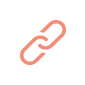 SourcesCommunicable Disease Section, Victorian Department of Health & Human Services (2019), A guide to the management and control of gastroenteritis outbreaks in children’s centres. Victorian Government, Melbourne: https://www2.health.vic.gov.au/about/publications/researchandreports/A-guide-to-the-management-and-control-of-gastroenteritis-outbreaks-in-childrens-centresDepartment of Health & Human Services, Victoria (2012) Head lice management guidelines: https://www2.health.vic.gov.au/about/publications/policiesandguidelines/Head-lice-management-guidelinesGuide to the Education and Care Services National Law and the Education and Care Services National Regulations 2011 (2017), ACECQA: https://www.acecqa.gov.au/sites/default/files/2018-01/NQF-Resource-02-Guide-to-ECS-Law-Regs.pdfGuide to the National Quality Standard (2017), ACECQA: https://www.acecqa.gov.au/sites/default/files/acecqa/files/National-Quality-Framework-Resources-Kit/NQF-Resource-03-Guide-to-NQS.pdfImmunisation Enrolment Toolkit for early childhood services: https://www2.health.vic.gov.au/public-health/immunisation/vaccination-children/no-jab-no-play/immunisation-enrolment-toolkitInformation about immunisations, including immunisation schedule, DHHS: www.health.vic.gov.au/immunisation Increase in gastroenteritis outbreaks in childcare: https://www2.health.vic.gov.au/about/news-and-events/healthalerts/gastro-outbreaks-childcareNational Health and Medical Research Council (2013) Staying Healthy: Preventing infectious diseases in early childhood education and care services (5th edition): https://www.nhmrc.gov.au/about-us/publications/staying-healthy-preventing-infectious-diseases-early-childhood-education-and-care-servicesNational Immunisation Program, Department of Health, Australian Government: https://www.health.gov.au/initiatives-and-programs/national-immunisation-program Statements Section for statements on health emergencies, AHPPC. Available at:  https://www.health.gov.au/committees-and-groups/australian-health-protection-principal-committee-ahppcVictorian Department of Health & Human Services. Disease information and advice. Available at: https://www2.health.vic.gov.au/public-health/infectious-diseases/disease-information-adviceWorkSafe, Victoria (2008) Compliance code: First aid in the workplace: https://www.worksafe.vic.gov.au/resources/compliance-code-first-aid-workplaceRelated PoliciesAdministration of First Aid Administration of MedicationChild Safe Environment Dealing with Medical ConditionsEnrolment and OrientationHygieneIncident, Injury, Trauma and IllnessInclusion and EquityOccupational Health and SafetyPrivacy and ConfidentialityEvaluation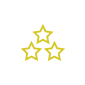 In order to assess whether the values and purposes of the policy have been achieved, the approved provider will:regularly seek feedback from educators, staff, parents/guardians, children, management and all affected by the policy regarding its effectivenessmonitor the implementation, compliance, complaints and incidents in relation to this policyensure that all information related to infectious diseases on display and supplied to parents/guardians is currentkeep the policy up to date with current legislation, research, policy and best practicerevise the policy and procedures as part of the service’s policy review cycle, or as requirednotifying all stakeholders affected by this policy at least 14 days before making any significant changes to this policy or its procedures, unless a lesser period is necessary due to risk (Regulation 172 (2)).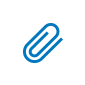 AttachmentsAttachment 1: Consent form to conduct head lice inspectionsAttachment 2: Head lice action formAttachment 3: Head lice notification letterAttachment 4: Procedures for infection control relating to blood-borne virusesAttachment 5: Actions for early childhood and care services in an epidemic or pandemic eventAttachment 6: Child and adult immunisation recommendations Attachment 7: COVID- 19 vaccination requirements Authorisation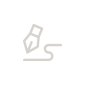 This policy was adopted by the approved provider of  on 21/06/22REVIEW DATE: June 2025Attachment 1. Consent form to conduct head lice inspections"[Place on service letterhead]"Dear parents/guardians,Sherbourne Preschool is aware that head lice infestation can be a sensitive issue and is committed to maintaining children’s confidentiality and avoiding stigmatisation at all times. However, management of head lice infestation is most effective when all children and their families actively support our policy and participate in our screening program.All inspections will be conducted in a culturally appropriate and sensitive manner, and information about why the inspections are conducted and the benefits of preventing infestations will be explained to children prior to conducting the inspections.Only the Nominated Supervisor or an external person approved by the service, such as a nurse employed by the local council, will be permitted to carry out inspections on children at the service. Where there is concern about a potential infection, a child’s hair will be inspected for the presence of head lice or lice eggs.Where live head lice are found, Sherbourne Preschool will notify the parents/guardians and will provide them with relevant information about the treatment of head lice. Other families will be provided with a notice to inform them that head lice have been detected in the group and to encourage them to be vigilant and carry out regular inspections of their own child.Please note that while head lice do not spread disease, they are included in the Minimum Period of Exclusion from Primary Schools and Children’s Services for Infectious Diseases Cases and Contacts published by the Department of Health and Human Services (DHHS) which defines the minimum period of exclusion from a children’s service for children with infectious diseases. According to this table, where a child has head lice, that child must be excluded until the day after appropriate treatment has commenced.Child’s name:		Group:	I hereby give my consent for Sherbourne Preschool, or a person approved by Sherbourne Preschool, to inspect my child’s head when an infestation of head lice is suspected in the service.Full name of parent/guardian:		Signature of parent/guardian:			Date:		I do not give consent for my child’s head to be inspected. I request that staff contact me when an infestation of head lice is suspected at the service, and I agree to come to the service to complete the inspection myself.Full name of parent/guardian:			Signature of parent/guardian:				Date:		ATTACHMENT 2. Head lice action form"[Place on service letterhead]"Dear parents/guardians,We have detected head lice or lice eggs on your child and it is very important for you to treat your child as soon as possible, using safe treatment practices. Please read the attached pamphlet Treating and controlling head lice from the Department of Health (DH). This contains guidelines regarding detecting and treating head lice and lice eggs.Please note that while head lice do not spread disease, they are included in the Minimum Period of Exclusion from Primary Schools and Children’s Services for Infectious Diseases Cases and Contacts published by the DH which defines the minimum period of exclusion from a children’s service for children with infectious diseases. According to this table, where a child has head lice, that child must be excluded until the day after appropriate treatment has commenced.Please keep your child at home until appropriate treatment has commenced and use the form provided below to notify , when your child returns to the service, of the action taken by you to treat the head lice/eggs.Head lice treatment – action takenParent/guardian response formTo Sherbourne PreschoolCONFIDENTIALChild’s name: 			Group:		I understand that my child must not attend the service with untreated head lice or lice eggs.I have used the following recommended treatment for head lice or lice eggs for my child:	 .Treatment commenced on: 		 .Signature of parent/guardian:			Date: 		ATTACHMENT 3. Head lice notification letter"[Place on service letterhead]"Dear parents/guardians,It has come to our attention that head lice or lice eggs have been detected in your child’s group at  and we seek your co-operation in checking your child’s hair regularly throughout this week, [Date].Head lice are common in children and are transmitted by having head-to-head contact with someone who has head lice, but they do not transmit infectious diseases.What can you do?We seek your co-operation in checking your child’s hair and, in instances where head lice or lice eggs are found, treating your child’s hair.We also ask that you ensure your child does not attend the service until the day after appropriate treatment has occurred in line with the Department of Health’s (DH) minimum period of exclusion required for head lice.How do I treat my child for head lice?Please read the attached pamphlet Treating and controlling head lice from the DH. This contains guidelines regarding detecting and treating head lice and lice eggs. Additional information is also available by contacting the service.Who do I contact if my child has head lice?If head lice or lice eggs are found in your child’s hair, you must inform:the service, and use the attached form to advise when treatment has commencedparents/guardians and carers of your child’s friends so that they can also check these children for head lice or lice eggs and commence treatment if necessary.When can my child return to the service?DH regulations require that where a child has head lice, that child must be excluded until the day after appropriate treatment has commenced. is aware that head lice can be a sensitive issue and is committed to maintaining your confidentiality.Kind regards,"[Signature of Nominated Supervisor]" "[Name of Nominated Supervisor]" ATTACHMENT 4. Procedures for infection PREVENTION AND control relating to blood-borne viruses and body fluidsThe use of standard precaution practice (refer to Definitions) is the best way to prevent transmission of blood borne viruses and body fluids.The procedures are based on information available from the Department of Education and Training (DET), the Victorian Government’s Better Health Channel and the National Health and Medical Research Council.Important note on blood spillsManaging exposures to blood and/or body fluidsExposures include sharps injuries (including needlestick) and splashes into or onto mucous membranes (such as eyes, nose, mouth) or non-intact skin (cuts, sores or abrasions).Remove contaminated clothing (if applicable) and thoroughly wash exposed area with soap and water. Affected mucous membranes should be flushed with large amounts of water. Eyes should be flushed gently (no soap)The exposed person must report any occupational exposures immediately.Seek medical attention for an assessment of the risk of infection and appropriate treatmentCLEANING AND REMOVAL OF BLOOD SPILLS and body fluidsEquipment (label clearly and keep in an easily accessible location)Disposable glovesDisposable plastic bags/zip lock bags/biohazard container (if available)Detergent/bleachDisposable towelsAccess to warm waterProcedurePut on disposable gloves.Cover the spill with paper towels.Carefully remove the paper towel and contents.Place the paper towels in an appropriate disposable plastic bag/zip lock bag/biohazard container.Clean the area with warm water and detergent/bleach, then rinse and dry.Remove and place gloves in an appropriate disposable plastic bag/zip lock bag/biohazard container, seal and place it in a rubbish bin inaccessible to children.Wash hands in warm, soapy water and dry (follow the Handwashing guidelines in the Hygiene Policy).needle stick injuriesIf you get pricked by a discarded needle and syringe (often referred to as ‘needle stick injury’) the following steps should be taken:Flush the injured area with flowing water.Wash the wound well with soap and warm water.Dry the wound and apply a waterproof dressingSeek medical attention for an assessment of the risk of infection and appropriate treatment.If the needle and syringe cannot be retrieved, mark the area so others are not at risk and contact the Disposal Helpline.SAFE DISPOSAL OF DISCARDED NEEDLES AND SYRINGESEquipment (label clearly and keep in an easily accessible location)Disposable glovesLong-handled tongsDisposable plastic bags‘Sharps’ syringe disposal container, or rigid-walled, screw-top, puncture-resistant container available for free from local council, who may also provide free training to staff on the collection of sharpsProcedurePut on disposable gloves.Do not try to re-cap the needle or to break the needle from the syringe.Place the ‘sharps’ syringe disposal container on the ground next to the needle/syringe and open the lid.Using tongs, pick the syringe up from the middle, keeping the sharp end away from you at all times.Place the syringe, needle point down, in the ‘sharps’ syringe disposal container and close the lid securely on the container.Repeat steps 3 to 5 to pick up all syringes and/or unattached needles.If appropriate, clean the area with warm water and detergent/bleach, then rinse and dry.Remove and place gloves in a disposable plastic bag, seal and place it in a rubbish bin inaccessible to children.Wash hands in warm, soapy water and dry (follow the Handwashing guidelines in the Hygiene Policy).Under no circumstances should children, work-experience students or volunteers be asked or encouraged to pick up needles/syringes.If the needle/syringe is not accessible and cannot be collected, mark and supervise the area so that others are not at risk and contact the Syringe Disposal Helpline on 1800 552 355.Advice on the handling and disposal of needles/syringes can be accessed from:the Syringe Disposal Helpline on 1800 552 355 (24 hours a day, 7 days a week) for the location of the nearest needle exchange outlet or public disposal binthe environmental officer (health surveyor) at your local municipal/council officeslocal general practitionerslocal hospitals.Note: ‘Sharps’ syringe disposal containers and/or needles/syringes must not be put in normal waste disposal bins. To dispose of the container, take it to your local Needle and Syringe Program or council office or contact the Disposal Helpline (1800 552 355) for further adviceATTACHMENT 5. ACTIONS FOR EARLY CHILDHOOD AND CARE SERVICES IN AN EPIDEMIC OR PANDEMIC EVENTEarly childhood education and care services should consider a variety of strategies to support physical distancing and good hygiene practices to reduce the risk of infection transmission within the practical limitations of an early learning environment. ACTIONSThe following actions are to be considered, adapted and implemented as necessary according to the education setting and the individual needs of the staff, children and the wider service community:Display educational materials, which can be downloaded and printed from the Department of Health’s (DH) websiteComply with National Health and Medical Research Council (NHMRC) guidance, Staying healthy: Preventing infectious diseases in early childhood education and care servicesAlert your approved provider about any child or staff absenteeism due to an infectious disease outbreakKeep parents and staff informed of the actions you are taking.All unwell staff and children must stay home. Perhaps the most important action early childhood services can take to reduce the risk of infection transmission is to ensure that any unwell staff and children remain at home. Staff or children most at risk of severe illness should individually assess appropriateness for on-site attendance at this time, with support from their medical practitioner. Parents/carers of children with complex medical needs (including those with compromised immune systems), should seek advice from the child’s medical practitioner to support decision-making about whether on-site education and care is suitable, noting that this advice may change depending on the status of the pandemic in Victoria. It is important that visitors to early childhood services are limited to those delivering or supporting essential services and operations during a pandemic situation.Additional staff, including parent volunteers, should be discouraged from attending the service at this time. Ensure vigilance is maintained through the use of the visitor signing in and out record book including their contact details. Parent information sessions and interviews should meet physical distancing requirements of 1.5 metres between adults, or else be replaced with virtual alternatives.HYGIENEEveryone can protect themselves and prevent the spread of infection by continuing effective hand hygiene. All staff and children should undertake regular hand hygiene, particularly on arrival to the service, before and after eating, after blowing their nose, coughing, sneezing or using the toilet. You are a good role model for the children and their parents/carers, so actively talk about why everyone needs to wash their hands and the importance of everyone doing this.Make sure liquid soap and running water, or alcohol-based hand sanitiser, is available at the entrance of the facility and throughout.Tissues should be readily accessible with bins provided in each room and in outdoor areas for easy disposal.It is recommended that children do not drink directly from drinking fountains at this time. Children should bring their own water bottle for use (and refilling) at the service.Ensure the highest hygiene practices amongst food handlers as per NHMRC guidance Staying healthy: Preventing infectious diseases in early childhood education and care services. Sharing of food should not occur.Use of mobile phones by staff during work hours should be discouraged. Staff should be reminded to clean their phones regularly.ARRIVAL AND DEPARTURETo assist in minimising the spread of infection, procedures to reduce close proximity between attendees at the service should be considered. Consider the arrival and departure procedures for children and, where possible, minimise opportunities for parents and carers to gather in groups, especially in foyers and in children’s play areas. It may be possible, for example, for children to be dropped off and picked up in the service entrance or foyer,While staggered start and finish times occur naturally in some early childhood education and care service types, other services will often have one arrival and pick up time. Consider how the arrival and pick up time could be spread out. One example may be to divide the group and allocate times, noting that it is not expected that session times are extended to accommodate additional arrival and departure procedures.Greeting parents and children at the front door in the morning and during pick up times will allow for one-on-one communication with families while practising physical distancing and providing opportunities to consider whether children are showing any signs of being unwell.CONSIDERATIONS FOR TEACHING AND LEARNING ENVIRONMENTSMaintaining physical distance requirements between staff and children is not practical in early childhood services. In the case of coronavirus (COVID-19) physical distancing is most important between adults.Reducing mixing between different age or room groups is recommended as a precautionary measure to minimise risk of spread of transmission and aid containment.Consider small group play, staggered mealtimes and indoor/outdoor play opportunities whenever possible.Windows should be open during the day to promote air flow where possible.Consider the setup of the room and the placement of the activities and limit the number of whole group activities.Rather than having group times where everyone is sitting on the mat, consider using informal opportunities to engage with the children/read books/do storytelling with small groups of children at a time.For younger children, particularly consider the rotation of toys more often and increase the frequency of cleaning toys. Sharing of toys that have been placed in mouths should be monitored and avoided.Wherever possible and where you have enough staffing for adequate supervision, consider operating an indoor/outdoor program.A greater range of activities will encourage children and staff to spread out more broadly.Mixing of staff and children between rooms should be minimised where possible. It is acknowledged that staff may need to move between rooms to support breaks and, in these situations, staff should be reminded of the importance of hand hygiene.Where multiple staff are in a room, remind staff to maintain physical distancing from each other as much as practical.CONSIDERATIONS FOR OFFICES AND STAFF FACILITIESClose proximity between staff should be avoided, where possible, and especially in offices and staff rooms.Workstations should be spaced out as much as possible, and the number of staff in offices limited. Where possible, staff should use separate offices.Remind staff to maintain physical distancing from each other as much as possible in the reception, staff room and offices.CLEANING AND FACILITIES MANAGEMENTEnvironmental cleaning, coupled with regular hand hygiene, remains important to reduce the risk of infection transmission.Services should maintain full adherence to the NHMRC childcare cleaning guidelines, in addition: clean and disinfect high-touch surfaces at least twice daily (e.g. play gyms, tables, hard-backed chairs, doorknobs, light switches, phones, remotes, handles, desks, toilets, sinks, kitchenware).wash and launder play items and toys (avoid using plush toys that are shared among children), as appropriate, in accordance with the manufacturer’s instructions. If possible, launder items using the warmest appropriate water setting for the items and dry items completely.Note: In an epidemic/pandemic disinfecting and cleaning of toys and equipment should be done after every use before another child uses the toy/itemHand hygiene before and after use of shared equipment is recommended (for example, prior to a new activity).Excursions should not be undertaken other than to local parks.PROVISION OF ROUTINE CARE AND FIRST AIDPhysical distancing is not practical when providing direct care. In this situation, standard precautions, including hand hygiene, are important for infection prevention and control.Standard precautions (refer to Definitions) are advised when coming in to contact with someone for the purpose of providing routine care, assistance or first aid. Also see NHMRC guidance Staying healthy: Preventing infectious diseases in early childhood education and care services.Always wash hands with soap and water or use a hand sanitiser before and after performing routine care or first aid.Additional personal protective equipment (PPE), for example face masks, is not required (unless specified otherwise from the Department of Health) to provide routine care or first aid (unless coming into contact with blood or body fluids) for children who are well.MANAGEMENT OF AN UNWELL CHILD OR STAFF MEMBERIt is important that any staff member or child who becomes unwell while at an early childhood service returns home. Sensible steps services can take while a child awaits collection by a parent or carer as a precaution include the following.Staff or children should be isolated in an appropriate space with suitable supervision and collected by a parent/carer as soon as possible. Where staff or children are experiencing compatible symptoms important actions to take include hand hygiene, physical distance and where possible putting a face mask on the person who is unwell. Staff caring for or supervising an unwell child should also wear a face mask.Face masks should not be used in situations where an individual is unable to safely or practically tolerate a mask (e.g. a child with complex medical needs, including existing respiratory needs, and younger children).Urgent medical attention should be sought where indicated.Health care plans, where relevant, should be updated to provide additional advice on monitoring and identification of the unwell child in the context of an epidemic or pandemic.If a staff member is unsure whether a child is unwell, it is advisable in the first instance to contact the parent/carer to discuss any concerns about the health status of the child and, taking a precautionary approach, request the parent/carer to collect their child if concerns remain. A trained staff member could take the temperature of the child, where appropriate, to support decision making.Staff or children experiencing compatible symptoms with the infection should be encouraged to seek the advice of a healthcare professional who can advise on next steps. A medical certificate is not required to return to an early childhood setting after a period of illness, however staff and children should not return until symptoms resolve. Follow cleaning guidance according to the situation of the case. If a child spreads droplets (for example by sneezing, coughing or vomiting), clean surfaces immediately with disinfectant wipes while wearing gloves.SOURCEHealth and safety advice for early childhood education and care services in the context of coronavirus (COVID-19), Department of Education and Training and DH.ATTACHMENT 6.  CHILD AND ADULT IMMUNISATION RECOMMENDATION Immunisations are an effective means of reducing the risk of vaccine preventable diseases. Early childhood education and care services which are regulated under the Education and Care Services National Law Act 2010 and Education and Care Services National Regulations 2011 have legislative responsibilities under the Public Health and Wellbeing Act 2008 to only offer a confirmed place in their programs to children with an Australian Immunisation Register (AIR) Immunisation History Statement (refer to Definitions). To meet the Child Care Subsidy immunisation requirements, children must be immunised according to the National Immunisation Program Schedule (refer to Sources) set out by the Australian Government Department of Health.Routine childhood immunisations help to protect children against:diphtheriatetanuswhooping cough (pertussis)poliopneumococcal diseasemeningococcal ACWY diseasehepatitis BHaemophilus influenzae type b (Hib)rotaviruschickenpox (varicella)measlesmumpsrubella (German measles)influenzaAboriginal and Torres Strait Islander infants are also protected against meningococcal B disease.For more information visit: https://www2.health.vic.gov.au/public-health/immunisationPeople who work with children are at an increased risk of catching and passing on infectious diseases. Infected staff, especially people working in early childhood education and care, may transmit infections to susceptible people. This has potential for serious health outcomes. Many infectious diseases are highly infectious several days before symptoms appear. Vaccination can protect the staff member who is at risk of acquiring the disease, and also reduce the risk of disease transmission to people who the worker is in contact with. These infections may include:influenza rubellameaslesmumpsvaricella pertussisAll people who work with children are recommended to receive vaccines:influenzameasles, mumps, rubella (MMR)pertussis (dTpa)varicella In addition to the vaccines for all people who work with children, hepatitis A vaccine is recommended for staff working in early childhood education and care. Additional vaccinations are recommended for special categories of educators and other staff: hepatitis B for staff who care for children with intellectual disabilitiesJapanese encephalitis for those who work in the outer Torres Strait islands for 1 month or more during the wet season. For more information visit: https://immunisationhandbook.health.gov.au/vaccination-for-special-risk-groups/vaccination-for-people-at-occupational-riskUnder the Occupational Health and Safety Act 2004 employers must provide a working environment that is safe and without risks to health.  Further, employers are required to take steps to eliminate risks so far as is reasonably practicable. If it is not reasonably practicable to eliminate these, they are required to reduce those risks so far as is reasonably practicable.To reduce the risk to employees of acquiring a vaccine-preventable disease or transmitting such a disease to other staff, children or their families, employers should:develop a staff vaccination policy that states the vaccination requirements for educators and other staffdevelop a staff vaccination record that documents each staff member’s previous infection or vaccination for the diseases listed previously in ‘Vaccines – possible recommendations’require all new and current staff to complete the staff vaccination recordregularly update staff vaccination records as staff become vaccinatedprovide staff with information about vaccine-preventable diseases – for example, through in-service training and written material, such as fact sheetstake all reasonable steps to encourage non-immune staff to be vaccinated.give advice to early childhood teachers, educators and other staff, and any refusal to comply with vaccination requests, should be documented.exclude staff who are not vaccinated from the workplace in the event of an outbreak of a vaccine-preventable disease.Aside from reinforcing the immunisation recommendations, the approved provider should also advise staff of the potential consequences if staff refuse reasonable requests for immunisation. These consequences could include:being restricted to working with children over 12 months old;potentially having to take antibiotics during outbreaks of bacterial diseases that are vaccine preventable; andbeing excluded from work during outbreaks of vaccine-preventable diseases (even if the staff member is not ill).Although these guidelines provide for exclusions and encourage vaccination, they are currently not supported by accreditation and licensing requirements.The Australian Government is committed to providing all Australians with access to free, safe and effective COVID-19 vaccines. While the Government aims to have as many Australians as possible choose to be vaccinated, receiving a vaccination is voluntary. The approved provider can encourage staff to get a COVID-19 vaccination, if they are able to. Attachment 7. COVID-19 vaccination requirements COVID-19 mandatory vaccination directionsCOVID-19 Mandatory Vaccination (Workers) Directions given by the Acting Chief Health Officer under the Public Health and Wellbeing Act 2008 (Vic) 200(1)(d) obliges employers to ensure the vaccination of their staff to limit the spread of COVID-19 within the service setting, this includes: onsite early childhood education and care services or children’s services provided under the Education and Care Services National Law, the Education and Care Services National Regulations, and the Children’s Services Act 1996 (Vic).Educational staffUnder the Chief Health Officer direction, educational staff includes:any person employed to work in an education facility (including teachers, early childhood educators and educational support staff)a person contracted to work at an education facility and who will or may be in close proximity to children, students or staffDET staff who attend an education facility staff of any other entity who attends an education facilitystudents on placements.Contractors Contractors are covered by the Directions if they will have contact with children or staff. These may include:IT Personnel BookkeepersGardeners Cleaners employed to work at the service Breakfast Club suppliers.Authorised WorkersContractors that are considered Authorised Workers must be vaccinated or have a valid medical exemption; this can include but is not limited to:Repairs and maintenance workersContract cleanersDelivery drivers.Under the Public Health Order, the approved provider can:contact the contractor’s employer (e.g., the cleaning company) or contractor directly for proof of vaccination advise that it is a requirement to comply with the Public Health Order in relation to who may attend the ECEC service.Volunteers and parents attending the serviceThis includes:Committees of Management (CoM) (can continue to work remotely if unvaccinated)Parent Advisory Groups (PAG) (can continue to work remotely if unvaccinated)Parent helpers and volunteers.Unvaccinated CoM member (without a valid medical exemption) cannot:Attend the ECEC premises Attend an in-person Committee meeting with the Director or a member of staff presentAttend an in-person AGM or Special General MeetingUnvaccinated parent helpers cannot continue to volunteer if their work involves in person contact with children or staff, or attending the ECEC premises.Medical exemptionsMedically exempt staff must provide a medical contraindication certificate from their medical practitioner which outlines one of the following contraindications to the administration of a COVID-19 vaccine:anaphylaxis after a previous dose;anaphylaxis to any component of the vaccine, including polysorbate or polyethylene glycol;in relation to AstraZeneca:history of capillary leak syndrome; orthrombosis with thrombocytopenia occurring after a previous dose;in relation to Comirnaty or Spikevax:myocarditis or pericarditis attributed to a previous dose of either Comirnaty or Spikevax; orThe occurrence of any other serious adverse event that has been attributed to a previous dose of a COVID-19 vaccine by an experienced immunisation provider or medical specialist (and not attributed to any another identifiable cause); AND has been reported to State adverse event programs and/or the Therapeutic Goods Administration.Additional medical exemption: A person who has been diagnosed with COVID-19 can have a medical certificate from their treating medical practitioner stating that they cannot be vaccinated for up to six monthsCollection of vaccination recordsBy 18 October 2021, approved providers need to have collected the following information from all current and potential staff, contractors and volunteers attending the service:whether staff have received both doses of a COVID-19 vaccination; orwhether they have received one dose of a COVID-19 vaccine and the date they have booked in to receive their second dose (which needs to be before 29 November 2021); orwhether they have made a booking to receive their first COVID-19 vaccination, noting that this must be on or before 25 October 2021; orwhether they cannot receive a COVID-19 vaccination because an exemption applies to them, and they have evidence from an approved medical practitioner certifying an exemption applies to them.If staff have not provided the above information by 18 October 2021, they will not be permitted at the service, and will need to be treated as though they are unvaccinated.Additionally, if staff have not received their first dose by 18 October 2021 but have made a booking to receive their first dose by 25 October 2021, they will be permitted on site. If the person has not received their first dose by 25 October 2021, they will not be permitted at the service after that date.Vaccination recordsA vaccination record is information about a person's vaccination status made under, or in accordance with, the Australian Immunisation Register Act 2015 (Cth).Fully vaccinated staff vaccination record:A certificate of immunisation. This is a COVID-19 Medicare Digital Certificate (printed) as provided by Medicare, ORAn immunisation history statement obtained from the Australian Immunisation Register as provided by Medicare (also available for partially vaccinated workers). Partially vaccinated or unvaccinated staff vaccination record:Booking information that demonstrates that the staff member will:receive, by the first dose deadline (25 October 2021), a dose of a COVID--19 vaccine that will cause the staff to become partially vaccinated, ORreceive, by the second dose deadline (29 November 2021), a dose of a COVID-19 vaccine that will cause the staff to become fully vaccinated.Medically exempt persons record:A medical contraindication certificate/letter as certification from a medical practitioner that the person is unable to receive a dose, or a further dose, of a COVID-19 vaccineStorage of vaccination recordsIt is recommended that vaccination records to be kept on the premises either in hardcopy or electronic format in secure location with restricted access Vaccination records are to be stored in accordance with the Privacy and Confidentiality Policy and kept on each staff record:Disclosure of a staff vaccination status without consent is permitted if the collection of this information is required or authorised by an Australian law.Prior consent from staff is not require if collecting and storing vaccination information for the purposes of complying with the Directions under the Public Health and Wellbeing Act 2008 (Vic)Private sector organisations who have lawfully collected vaccination information can access the employee records exemption in the Privacy Act 1988 (Cth)The Australian Privacy Principles under the Privacy Act 1988 (Cth) will not apply when information is collected and held in an employee record and directly related to the employment relationship Only nominated person/s appointed by the approved provider/Committee of Management/employer (i.e., Human Resources, nominated supervisor, director) can be permitted access to confidential vaccination records.DisclosuresApproved providers have disclosure obligations to Authorised Officers for vaccination recordsAuthorised Officers are appointed by the Victorian Chief Health Officer and may exercise requirements under the Public Health OrderAn Authorised Officer must produce their identity card for inspection unless it is impractical to do so - section 166(1) of the Public Health and Wellbeing Act 2008 (Vic)WorkSafe inspectors can be appointed as Authorised Officers to enforce workplace compliance with Victorian Chief Health Officer (CHO) Directions. An Authorised Officer may request staff members to provide their worker vaccination information at the premisesIf an Authorised Officer makes a request for vaccination information, staff must comply with the requestNote: In this instance an Authorised Officers under the Public Health and Wellbeing Act 2008 (Vic) are not the same as Authorised Officer from QARD/DET.  Authorised Officers can be from WorkSafe who will check a service’s vaccination records.ResponsibilitiesApproved provider and persons with management or controlNominated supervisor and persons in day-to-day chargeEarly childhood teacher, educators and all other staffParents/guardiansContractors, volunteers and studentsR indicates legislation requirement, and should not be deletedR indicates legislation requirement, and should not be deletedR indicates legislation requirement, and should not be deletedR indicates legislation requirement, and should not be deletedR indicates legislation requirement, and should not be deletedR indicates legislation requirement, and should not be deletedEnsuring standard precaution practices (refer to Definitions) are carried out every day to minimise and, where possible, eliminate the risk of transmission of infectionREnsuring that where there is an occurrence of an infectious disease at the service, reasonable steps are taken to prevent the spread of that infectious disease (Regulation 88(1))REnsuring that where there is an occurrence of an infectious disease at the service, a parent/guardian or authorised emergency contact of each child at the service is notified of the occurrence as soon as is practicable (Regulation 88(2))REnsuring that information from the DH about the minimum exclusion periods (refer to Definitions) is displayed at the service and is available to all stakeholdersREnsuring that a child is excluded from the service in accordance with the minimum exclusion periods (refer to Definitions) when informed that the child is infected with an infectious disease (refer to Definitions) or has been in contact with a person who is infected with an infectious disease (refer to Definitions) as required under Regulation 111(1) of the Public Health and Wellbeing Regulations 2019RContacting the Communicable Disease Section, DHHS (refer to Definitions) if there is an outbreak of two or more cases of gastrointestinal illness in a 48-hour period (refer to Sources)REnsuring obligations under No Jab No Play legislation (Public Health and Wellbeing Act 2008), including to request, assess and manage immunisation documentation are met, and to assist parents/carers and families who may face difficulties in meeting the requirements (refer to Enrolment and Orientation Policy)REnsuring when directed by the Chief Health Officer, that a child who is at material risk of contracting a vaccine-preventable disease is excluded until the Chief Health Officer directs that attendance can be resumed (Regulation 111(2)(4) of the Public Health and Wellbeing Regulations 2019)REnsuring that a minimum of one educator with current approved first aid qualifications is in attendance and immediately available at all times the service is in operation (refer to Administration of First Aid Policy).RNotifying DET within 24 hours of a serious incident (refer to Definitions) via the NQAITSRConducting a thorough inspection of the service on a regular basis, and consulting with staff to assess any risks by identifying the hazards and potential sources of infectionREstablishing and complying with good hygiene and infection prevention and control procedures (refer to Hygiene Policy) (refer to Attachment 4)RObserving for signs and symptoms of an infectious disease in children, and taking appropriate measures to minimise cross-infection and inform management Providing appropriate and current information and resources to all stakeholders regarding the identification and management of infectious diseases, blood-borne viruses and infestationsKeeping informed of current legislation, information, research and evidence-based practiceComplying with the Hygiene Policy of the service and the procedures for infection prevention and control relating to blood-borne viruses (refer to Attachment 4)RCommunicating changes to the exclusion table or immunisation laws to all stakeholders in a timely mannerRComplying with the advice of the Australian Health Protection Principal Committee (AHPPC), Victorian Chief Health Officer and DH in an epidemic or pandemic event (refer to Attachment 5).RComplying with the Public Health Order COVID-19 vaccination requirements (refer to Attachment 7)RRRRRNotifying everyone at the service of any outbreak of infectious disease at the service including information about the nature of the illness, incubation and infectious periods, and the service’s exclusion requirements for the illness, and displaying this information in a prominent positionRAdvising parents/guardians on enrolment that the minimum exclusion periods will be observed in regard to the outbreak of any infectious diseases or infestations (refer to: www2.health.vic.gov.au/public-health/infectious-diseases/school-exclusion/school-exclusion-table).RProviding information to staff and families about child and adult immunisation recommendations (refer to Attachment 6) Advising the parents/guardians of a child who is not fully immunised on enrolment and/or is undertaking the 16 weeks grace period, that they will be required to keep their child at home when a vaccine-preventable disease is diagnosed at the service, and until there are no more occurrences of that disease and the exclusion period has ceasedREnsuring that parents/guardians understand that they must inform the approved provider or nominated supervisor as soon as practicable if the child is infected with an infectious disease or infestation, or has been in contact with a person infected with a condition for which the exclusion of contacts is specified (Regulation 110, Public Health and Wellbeing Regulations 2019)RRRRProviding information and resources to parents/guardians to assist in the identification and management of infectious diseases and infestationsEnsuring all families have completed a Consent form to conduct head lice inspections (refer to Attachment 1) on enrolmentRConducting head lice inspections whenever an infestation is suspected, which involves visually checking children’s hair and notifying the approved provider and parents/guardians of the child if an infestation of head lice is suspectedProviding a head lice action form (refer to Attachment 2) to the parents/guardians of a child suspected of having head liceRProviding a head lice notification letter (refer to Attachment 3) to all parents/guardians when an infestation of head lice has been detected at the serviceRMaintaining confidentiality at all times (refer to Privacy and Confidentiality Policy)RRRKeeping their child/ren at home if they are unwell or have an excludable infectious disease or infestation (refer to Definitions)Informing service management as soon as practicable if their child has an infectious disease or infestation (refer to Definitions) or has been in contact with a person who has an infectious disease (Regulation110 of the Public Health and Wellbeing Regulations 2019)RComplying with the minimum exclusion periods (refer to Definitions) or as directed by the approved provider or nominated supervisor after the Chief Health Officer directed them to exclude a child enrolled whom the Chief Health Officer has determined to be at material risk of contracting a vaccine-preventable disease (Regulation 111(2) of the Public Health and Wellbeing Regulations 2019)R